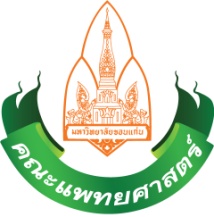 แบบเสนอโครงร่างการวิจัย (Concept Paper)ทุนวิจัยกำหนดเป้าหมาย (Targeted Research) คณะแพทยศาสตร์ มหาวิทยาลัยขอนแก่นส่วนที่  11. ข้อมูลพื้นฐานของโครงการ1.1  ชื่อหัวหน้าโครงการหลัก.............................................................สังกัด................................................................(หัวหน้าโครงการต้องมีผลงานตีพิมพ์ที่เป็น First author/Corresponding author ระยะ 5 ปีย้อนหลัง 3 เรื่องขึ้นไป และมีค่า H-INDEX ตั้งแต่ 10 ขึ้นไป)1.2  ชื่อโครงการวิจัย (ภาษาไทย)..................................................................................................................................... (ภาษาอังกฤษ) ...............................................................................................................................       (กรณีมีโครงการย่อย) 	ชื่อโครงการย่อย ...................................................หัวหน้าโครงการย่อย ………………………………..1.3 โครงการที่เสนออยู่ในหัวข้อวิจัย  (โปรดระบุเครื่องหมาย   หน้าหัวข้อ)	(     )   Frontier network research for AEC and Grater Mekong Sub region (GMS) 	(     )   Non communicable diseases(     )   Infectious and Tropical Medicine1.4 หน่วยงานและสถานที่ทำการวิจัย (ระบุหน่วยงานที่รับผิดชอบและสถานที่) ……………………………………………1.5 ระยะเวลาทำการวิจัยทั้งสิ้น…….…ปี… ……...เดือน       ตั้งแต่…………..…………ถึง………...………………..1.6ทุนอุดหนุนที่เสนอขอรับตลอดโครงการรวมทั้งสิ้น…………..………บาท (ระบุตัวอักษร............................................)1.7คำสำคัญ (Key Words) ที่มีความสัมพันธ์มากที่สุดกับโครงการวิจัย   1……………….2……………..3……………….2. ข้อมูลเกี่ยวกับโครงการวิจัย กรณีที่โครงการ หรือบางส่วนของโครงการนี้เคยได้รับการอุดหนุนวิจัยจากแหล่งอื่น โปรดระบุรายละเอียด โครงการวิจัยถ้ายื่นขอแหล่งทุนอื่นด้วย  กรุณาชี้แจงเหตุผลพร้อมกับเอกสารที่ยื่นขอแหล่งทุนอื่น          กรณีมีการทำวิจัยร่วมกับหน่วยงานอื่นนอกคณะแพทยศาสตร์  โปรดระบุรายละเอียดพร้อมหลักฐานความร่วมมือกรณีที่โครงการนี้ได้เริ่มดำเนินการวิจัยไปแล้วบางส่วน  (กรุณาระบุถึง สัดส่วนของการวิจัย หรือร้อยละของการ       วิจัย ที่ได้ดำเนินการแล้ว)กรณีที่โครงการมีการวิจัยที่เกี่ยวข้องกับมนุษย์หรือสัตว์ทดลองจะต้องแสดงหลักฐานการอนุมัติจากคณะกรรมการจริยธรรมการวิจัยในมนุษย์หรือในสัตว์ทดลอง  เป็นหลักฐานประกอบในขั้นตอนการทำสัญญารับทุนวิจัย  3. คำรับรองและคำอนุมัติคำรับรองจากผู้ดำเนินการวิจัย	ข้าพเจ้าและคณะผู้ดำเนินการวิจัยขอรับรองว่าข้อความในแบบเสนอโครงการวิจัยมีความถูกต้องเป็นจริงและคณะผู้วิจัยยินยอมปฏิบัติตามระเบียบ  และข้อกำหนดของการรับทุนอุดหนุนการวิจัยตลอดจนปฏิบัติตามเงื่อนไขและคำแนะนำของฝ่ายวิจัย หรือคณะกรรมการฯ ที่ทำการพิจารณาโครงการวิจัยอย่างเคร่งครัด	คณะผู้ดำเนินการวิจัย  ยินดีที่จะมีการนำเสนอโครงการวิจัย  เพื่อเปิดโอกาสให้นักวิจัยในคณะแพทยศาสตร์ ที่มีความสนใจ  สามารถเข้าร่วมโครงการวิจัยได้(ลงชื่อ)  ………………………..หัวหน้าโครงการ	วันที่………………………..      (…………………………………………)	(ลงชื่อ)  ………………………….ผู้ร่วมโครงการ		วันที่……………………….      (…………………………………………)	(หากผู้ร่วมโครงการมีมากกว่า 1 ให้ระบุชื่อ / สกุลเพิ่มเติม พร้อมลงชื่อให้ครบ)3.2 คำอนุมัติของผู้บังคับบัญชา	ข้าพเจ้าขอรับรองว่าโครงการวิจัยมีความเหมาะสมเห็นควรสนับสนุนให้ดำเนินการภายในหน่วยงาน และยินดีให้ความร่วมมือ เพื่อให้งานวิจัยลุล่วงด้วยดี ตลอดจนกำกับดูแลให้การวิจัยอยู่ภายใต้ระเบียบข้อปฏิบัติของ คณะแพทยศาสตร์ มหาวิทยาลัยขอนแก่น				   ลงชื่อ………………………………………		        		            (……………..……………...………..)		        		   หัวหน้าภาควิชา ………….…………………..……  		            วันที่……………..…….…………….ส่วนที่  24.  สาระสำคัญของโครงการวิจัย เรื่อง……………………………………………………………………………………บทคัดย่อของโครงการวิจัย : สรุปที่มา วัตถุประสงค์ และแผนการวิจัยทั้งหมด รวมผลงาน output และ outcome ของโครงการวิจัย  ไม่ควรเกิน  1  หน้ากระดาษความสำคัญของหัวข้อการวิจัย ข้อปัญหา เหตุผล สมมุติฐาน(Hypothesis) หลักฐานและงานวิจัยที่เกี่ยวข้องเพื่อแสดงให้เห็นว่าโครงการวิจัยที่เสนอเข้าข่ายตามหลักเกณฑ์ ข้อ 4.9 ของประกาศคณะแพทยศาสตร์ ฉบับที่ 127/2553วัตถุประสงค์ของโครงการวิจัย (ไม่เกิน 3 ข้อ เรียงตามลำดับความสำคัญ)ขอบเขตของการวิจัย (ให้ระบุขอบเขตของการวิจัยที่จะทำให้ชัดเจนว่า จะทำแค่ไหน ครอบคลุมถึงอะไรบ้าง)4.5	ระเบียบวิธีวิจัย (Methodology) ที่สำคัญ  เพื่อให้เห็นว่าปฏิบัติได้จริง  พร้อมชื่อนักวิจัยที่รับผิดชอบ4.6  เอกสารอ้างอิงที่สำคัญ และภาพรวมของงานวิจัย (Conceptual Framework) โดยเขียนแผนภูมิแสดงภาพรวม         เชื่อมโยงงานวิจัยในโครงการทั้งหมด และระบุว่างานวิจัยที่จะเสนอขอ อยู่ตรงตำแหน่งใดของภาพรวมของแผนภูมิ 4.7 ผลของการวิจัย (Output / Outcome) ผลงานตีพิมพ์,  ผลงานที่นำไปใช้ประโยชน์อย่างเป็นรูปธรรม, ผลงานในลักษณะ       ทรัพย์สินทางปัญญา  ระบุปีที่ได้ผลงาน  ปริมาณผลงาน  และหน่วยงาน องค์กร สถาบัน หรือชุมชนที่นำไปใช้       ประโยชน์ หรือได้รับประโยชน์5. แผนการปฏิบัติงานระยะเวลาทำการวิจัยทั้งสิ้น……ปี…….เดือน        	      ตั้งแต่……………….…………ถึง…………….……………ตารางปฏิบัติงานตลอดโครงการ  สามารถแสดงรายละเอียดเป็นรายปี หรือในภาพรวมทั้งโครงการ ที่ครอบคลุมการดำเนินงานตลอดการวิจัยประวัติของคณะผู้วิจัยทุกท่านในโครงการวิจัย : ระบุรายละเอียด ดังนี้	ชื่อ (ภาษาไทย)ชื่อ (ภาษาอังกฤษ)ตำแหน่งปัจจุบันสังกัดภาควิชา/หน่วยงานเบอร์โทรศัพท์/ เบอร์โทรศัพท์มือถือ/ อีเมล์ประวัติการทำงานที่สำคัญ และ Professional Activitiesเกียรติประวัติ/รางวัลที่เคยได้รับผลงานย้อนหลังไม่เกิน 5 ปี เช่น  วารสารวิชาการระดับนานาชาติ, วารสารวิชาการระดับชาติ, หนังสือ สิทธิบัตร (ในประเทศและต่างประเทศ) จำนวนงานวิจัยที่อยู่ระหว่างดำเนินการ (ระบุ)งานที่รับผิดชอบในโครงการนี้ (แสดงรายละเอียดของภาระหน้าที่ความรับผิดชอบ และแสดงค่าสัดส่วนของเนื้องานเป็นร้อยละ)ส่วนที่  37. แบบสรุปงบประมาณที่ขอจัดตั้งของโครงการชื่อโครงการ...................................................................................................................................................หัวหน้าโครงการ.....................................................................ภาควิชา…………………………………………* ทุกหมวดรายจ่าย  ต้องแสดงรายละเอียดที่ชัดเจนประกอบให้ครบตามที่เสนอขอ เนื่องจากเป็นวงเงินวิจัยที่ค่อนข้างสูง ผู้วิจัยต้องแสดงหลักฐาน ใบเสร็จรับเงิน  ใบสำคัญรับเงิน  หรือ เอกสารแทนใบเสร็จรับเงิน ประกอบทุกรายการ4.9  ข้อพิจารณาด้านจริยธรรมของการวิจัยในมนุษย์หรือในสัตว์ทดลองการวิจัยที่เกี่ยวข้องกับมนุษย์หรือในสัตว์ทดลองจะต้องได้รับความเห็นชอบ จากคณะกรรมการจริยธรรมการวิจัยในมนุษย์หรือในสัตว์ทดลอง : โปรดอธิบายรายละเอียดผลกระทบทั้งหมดที่อาจเกิดขึ้น หรืออาจเป็นไปได้ แผนการป้องกันดูแล และหลีกเลี่ยงอันตราย รวมถึงคำชี้แจงสำหรับผู้เข้าร่วมโครงการวิจัยและแบบฟอร์มคำยินยอมจากผู้เข้าร่วมโครงการวิจัยการพิจารณาด้านจริยธรรมการวิจัย  มีคณะกรรมการจริยธรรมการวิจัย  ทำหน้าที่พิจารณา     ซึ่งประเด็นของการพิจารณาไม่มีความเกี่ยวข้องกับการพิจารณาจัดสรรทุนวิจัยผู้วิจัยที่ทำวิจัยใน  คณะแพทยศาสตร์ มีหน้าที่ต้องนำเสนอเพื่อขอรับการพิจารณาต่อคณะกรรมการจริยธรรมการวิจัยตามที่กำหนดลำดับที่การดำเนินงานระยะเวลาดำเนินการ (เดือนที่)ระยะเวลาดำเนินการ (เดือนที่)ระยะเวลาดำเนินการ (เดือนที่)ระยะเวลาดำเนินการ (เดือนที่)ระยะเวลาดำเนินการ (เดือนที่)ระยะเวลาดำเนินการ (เดือนที่)ระยะเวลาดำเนินการ (เดือนที่)ระยะเวลาดำเนินการ (เดือนที่)ระยะเวลาดำเนินการ (เดือนที่)ระยะเวลาดำเนินการ (เดือนที่)ระยะเวลาดำเนินการ (เดือนที่)ระยะเวลาดำเนินการ (เดือนที่)123456789101112รายการงบประมาณที่ขอจัดตั้งปีที่ 1 *งบประมาณที่ขอจัดตั้งปีที่ 2 *งบประมาณที่ขอจัดตั้งปีที่ 3 *หมวดค่าใช้จ่ายเกี่ยวกับบุคคล     1. ค่าจ้างเหมา ระบุภาระงานและปริมาณงานที่จะจ้างให้ชัดเจน                                                             รวมหมวดค่าใช้จ่ายในการดำเนินงานวิจัย     1. ค่าเดินทาง/เบี้ยเลี้ยง/ค่าน้ำมันรถ (ระบุให้ชัดเจน)     2. ค่าที่พัก (ระบุให้ชัดเจน)     3. ค่าวัสดุ** เช่น ค่าวัสดุการแพทย์, ค่าวัสดุสำนักงาน,        ค่าเตรียมคู่มือ,แบบสอบถาม (ระบุให้ชัดเจน)     4. ค่าใช้จ่ายในการตรวจทางห้องปฏิบัติการ [ระบุให้ชัดเจน ถ้าเป็นการตรวจที่คณะฯ มีบริการ อาจสนับสนุนในลักษณะที่ไม่เป็น         ตัวเงิน  (In kind) ]   5. อื่นๆ …………………………………………………………….                                                               รวมหมวดค่าใช้จ่ายในการบริหารงานทั่วไป             (ค่าโทรศัพท์, ค่าแสตมป์, ค่าถ่ายเอกสาร,        ค่าใช้จ่ายเบ็ดเตล็ด)                                                           รวมหมวดค่าใช้จ่ายในการรายงานผลการวิจัย                                                                      รวม รวมค่าใช้จ่ายทั้งหมดรวมทั้งสิ้น (ปีที่ 1 + ปีที่ 2 + ปีที่ 3)